Si vous éprouvez des difficultés à lire ce courriel, veuillez essayer la version Web.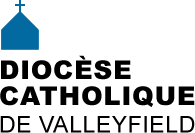 INFO HEBDO13 janvier 2016                         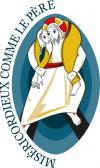 Une minute pour comprendre l'indulgence plénière. Cette petite histoire va éclairer d'un jour nouveau votre Jubilé de la Miséricorde et son trésor de l'indulgence plénière...  [Source: www.aleteia.org]IDÉE POUR VIVRE LA MISÉRICORDE AU QUOTIDIEN (Source: www.aleteia.org)Partagez vos biens avec les plus nécessiteux.Vaste sélection de livres pour célébrer la miséricorde - Médiaspaul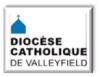 NOUVEAUTÉS AU SITE DIOCÉSAIN:Diffusion de la messe à TVCogeco en provenance de Vaudreuil-SoulangesEnglish Calendar (updated with events for the Jubilee of Mercy)Nouveau site pour la Congrégation Notre-DameSans crainte: Journée mondiale des malades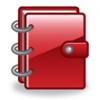 16 janv. 18h: Soirée bavaroise - paroisse Sacré-Coeur20 janv. 19h30: Lancement du documentaire Le génie du lieu, église Saint-Michel.Jan. 30, 6pm: Spaghetti Supper at St. Patrick of the Island11 fév.: Journée des malades: Sans crainte14 fév. 10h30 - Appel décisif des catéchumènes, bas.-cath. Ste-Cécile12 mars: Pèlerinage diocésain à l'Oratoire Saint-Joseph3 avril 19h30: Dimanche de la miséricorde - bas.-cath. Ste-Cécile30 avril, 19h30: Concert église Sacré-CoeurCONSULTER LE CALENDRIER DIOCÉSAIN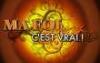 Nouvelle saison de l'émission Ma foi, c'est vrai!         18 janv.: Jocelyn Leduc & Diane Blondin[Voyez des extraits des émissions précédentes]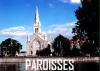 FORMATION À DISTANCE en études bibliques  à l'Université de Montréal:REL 1520 – Nouveau Testament : une introduction http://www.ftsr.umontreal.ca/coursenligne/REL1520.htmlREL 3720 – Les prophètes http://www.ftsr.umontreal.ca/etudes/cours/REL3720.htmlInfos et inscriptions: 514 343-7506 ou nathalie.roy@umontreal.ca-------------MESSE À TVCOGECO: La messe diffusée sur TVCogeco sera maintenant en provenance de la région de Vaudreuil-Soulanges grâce à la coopérative de solidarité Csur la télé, dès la semaine du 18 janvier.  Une fenêtre sur ma foi, permettra non seulement de visiter différentes églises de la région, mais elle ajoutera une belle saveur locale à cette période de recueillement fort populaire auprès des téléspectateurs. Horaire: vendredi à 10h et rediffusion samedi et dimanche : 10h.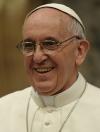  « La miséricorde est devenue vivante et visible en Jésus de Nazareth »  5 janv. 2016 « Quand le monde dort dans le confort et dans l’égoïsme, la mission chrétienne est de l’aider à se réveiller. »  8 janv. 2016Le Pape lance sa chaîne (télévisée) de prière, une première historique.Le compte Twitter du Pape dépasse les 26 millions d'abonnés.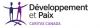 Développement et Paix fournit des secours humanitaires en Éthiopie pour venir en aide aux millions affectées par une crise alimentaireDéveloppement et Paix se réjouit du prolongement du doublement des dons pour la Syrie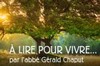 RÉFLEXIONS DE G. CHAPUTLa joie du vrai témoin, s'effacerMarguerite Bourgeois, une pionnière de la foi chez nous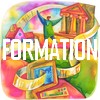 Deux cours offerts en études bibliques auxquels il est encore temps de s’inscrire. La date limite d’admission pour ces deux cours a été repoussée au 15 janvier 2016 et il est possible de les suivre à distance. REL 1520 –  Nouveau Testament : une introduction REL 3720 – Les prophètes 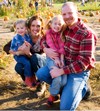 Dans le cadre de son activité mensuelle pour la famille aMUSOns-nous, le Musée de société des Deux-Rives (MUSO) vous propose de créer des petites poésies visuelles qui mettront de la couleur et de la vie à ce mois d’hiver.  Le dimanche 24 janvier dès 13h, créez en famille, des perles qui feront de magnifiques bijoux.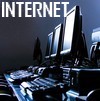 ACTUALITÉSDes nouvelles de la Terre sainteJean-Marie Pelt: Du big bang à l'homme, l'univers a-t-il un sens? Décédé en décembre dernier, ce grand botaniste français et scientifique chrétien était un maître vulgarisateur. Entre autres sujets, il y parle du boson de Higgs. [Envoi de B. Bleau] Centre canadien d'oecuménisme - Infolettre de janvier 2016SPIRITUALITÉComment expliquer les 7 sacrements aux enfants (sans les ennuyer) [Source: www.aleteia.org]Activités de croissance humaine et spirituelle à la Maison Marie-Rivier. DIVERSITÉINFO PAULINES du 11 janvier 2016Congrégation Notre-Dame: nouveau site web : http://www.cnd-m.org/fr/accueil/ 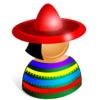 SECCIÓN EN ESPAÑOL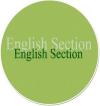 ENGLISH SECTION English Calendar (updated with events for the Jubilee of Mercy)HUMOUR''Inside every older person is a >younger person - wondering what the hell happened.''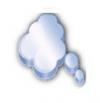 « Il ne faut pas appeler richesses les choses que l’on peut perdre». Léonard De Vinci. Pause spirituelle no 943 Gilles Cloutier.«Ce qui rend la vieillesse morose, ce n'est pas la perte de ses joies, mais celle de ses espérances.» Jean Paul. Pause spirituelle no 945 Gilles Cloutier.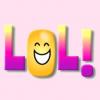 Un homme s'installe dans un village dans le nord.
En préparation de l'hiver, il se met à couper du bois pour le chauffage.
Se demandant s'il en avait assez, il va voir son voisin indien et lui demande:
- Dis, est-ce que l'hiver est froid ici?
- Oui, hiver froid. »
Ayant peur d'en manquer, il continue d'en couper.
Après un certain temps, il retourne voir l'indien et demande: « Est-ce que l'hiver est vraiment très froid?
- Oui, hiver très froid! »
Il se remet alors à couper du bois pour être certain de ne pas en manquer.
Il retourne voir l'indien, épuisé: « Dis donc, sur quoi tu te bases pour dire que l'hiver est si froid?
- Quand homme blanc coupe beaucoup de bois, hiver est très froid! »Source: Le mot de la semaine.com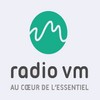 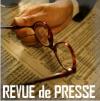 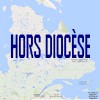 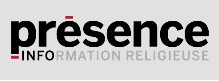 Tous droits réservés - Diocèse catholique de Valleyfield11, rue de l'église, Salaberry-de-Valleyfield, QC  J6T 1J5T 450 373.8122  - F 450 371.0000info@diocesevalleyfield.org Tous droits réservés - Diocèse catholique de Valleyfield11, rue de l'église, Salaberry-de-Valleyfield, QC  J6T 1J5T 450 373.8122  - F 450 371.0000info@diocesevalleyfield.org Faites parvenir les informations concernant vos événements à info@diocesevalleyfield.orgFaites parvenir les informations concernant vos événements à info@diocesevalleyfield.orgPour vous désinscrire: info@diocesevalleyfield.orgPour vous désinscrire: info@diocesevalleyfield.org